ИНФОРМАЦИЯо работе с письменными и устными обращениями граждан  в Семилукском муниципальном районев 2018 году.(с учетом, через дробь, статистических данных о работе с обращениями граждан в администрациях городских и сельских поселений муниципальных образований)В администрацию Семилукского муниципального района в 2018 году  поступило 409/661 обращений, в том числе письменных -  326/274, на личном приеме граждан  у главы администрации района – 83/387. Обращения граждан рассматривались главой администрации района, его заместителями, главами поселений, начальниками отделов, специалистами администрации.Из общего числа письменных обращений поступило: индивидуальных – 254/217, коллективных – 72/57.Поступившие письменные обращения рассмотрены в сроки:- до 15 дней – 83/128,- до 30 дней – 139/135,- на рассмотрении находится 14 обращений,- переадресовано для рассмотрения в другие органы – 90/4.В оценке результативности рассмотрения обращений граждан отмечается увеличение ответов разъяснительного характера на основании действующего законодательства. Их количество в IV квартале 2018 года составило – 42/56 (59% / 87,5% от числа поступивших письменных обращений).Положительно разрешенных в полном объеме  обращений – 1/0 (1,4%  от числа поступивших письменных обращений).В срок до 15 дней рассмотрено 83/128 письменных обращений, что составляет 25,5 % / 46,7% от числа поступивших письменных  обращений.Также в 2018 году в администрацию района  из органов государственной власти  поступило 689/74  запросов по обращениям граждан.Тематика письменных и устных обращений граждан, поступивших в администрацию района: 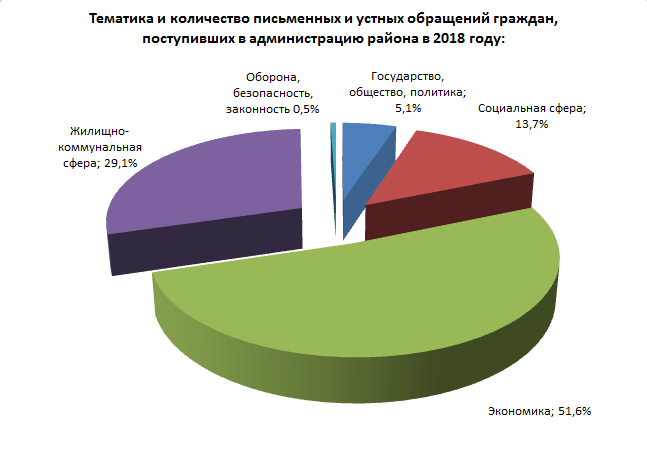 Наибольшее количество обращений граждан в администрацию  района и вышестоящие органы поступило из городского поселения - город Семилуки.В администрации района выработаны меры, направленные на устранение причин и условий, способствующих повышенной активности обращений граждан:- ежеквартально проводится анализ информационно – статистических обзоров рассмотренных обращений граждан, организаций и общественных объединений, а также результатов рассмотрения и принятых мер; - проводится оценка результатов рассмотрения обращений и принятых по ним мер с учетом мнения авторов обращений о результатах рассмотрения их обращений и принятых по ним мерах;- проводится анализ порядка рассмотрения обращений граждан;- проводится анализ количества и характера вопросов, содержащихся в обращениях граждан;- вопросы состояния работы с обращениями граждан рассматриваются на совещаниях с главами городских и сельских поселений района, на сессиях Совета народных депутатов с выработкой конкретных управленческих решений и рекомендаций;- проводятся семинары – совещания по вопросам повышения эффективности работы с обращениями граждан со специалистами администрации района, городских и сельских поселений;- организовано проведение личного приема граждан главой администрации района, заместителями главы, руководителем аппарата; выездных личных приемов граждан должностными лицами администрации района с последующим анализом рассматриваемых вопросов для оперативного их решения;- организовано рассмотрение обращений граждан с выездом на место для уточнения фактов, изложенных в обращении, приглашение заявителя для личной беседы;- публикуются в СМИ материалы  разъяснительного характера социально – экономической направленности; - на официальном сайте администрации района в сети «Интернет»  в разделе «Обращения» размещается информация о работе с обращениями граждан, анализ поступивших  в администрацию района обращений.Статистические данные о работе с обращениями граждан в 2018 году в Семилукском муниципальном районе Воронежской области (наименование муниципального района, городского округа Воронежской области) (с учетом, через дробь, статистических данных о работе с обращениями граждан в администрациях городских и сельских поселений муниципальных образований)Поступило письменных обращений и принято от граждан на личном приеме всего  – 409/661Из них:Письменных обращений – 326/274в т.ч.:1.1.1. Взято на контроль – 326/1341.1.2. Проверено комиссионно –14/51.1.3. Проверено с выездом на место – 20/871.1.4. Рассмотрено с участием заявителя – 20/851.1.5. Всего с результатом рассмотрения «поддержано» (сумма поддержано + меры приняты) – 30/881.1.5.1. С результатом рассмотрения «поддержано» – 3/251.1.5.2. С результатом рассмотрения «меры приняты» – 25/631.1.6. С результатом рассмотрения «разъяснено» – 192/1751.1.7. С результатом рассмотрения «не поддержано» – 0/41.1.8. С результатом рассмотрения «дан ответ автору» – 10/01.1.9. С результатом рассмотрения «оставлено без ответа автору» – 0/01.1.10. Направлено по компетенции в иной орган – 90/41.1.11. Рассмотрено совместно с другими органами власти и органами местного самоуправления – 91/31.1.12. Рассмотрено с нарушением установленных сроков – 0/01.1.13. Срок рассмотрения продлен – 0/01.1.14. Ответ подписан руководителем органа местного самоуправления – 0/2611.1.15. Ответ подписан уполномоченным лицом – 232\21.1.16. По информации заявителя(ей) об итогах рассмотрения обращения ответ не получен – 0/01.2. Принято обращений на личном приеме граждан руководителями – 83/3871.2.1. Взято на контроль – 83/1661.2.2. Всего с результатом рассмотрения «поддержано» (сумма поддержано + меры приняты) – 0/2021.2.2.1. С результатом рассмотрения «поддержано»- 0/431.2.2.2. С результатом рассмотрения «меры приняты» – 0/1591.2.3. С результатом рассмотрения «разъяснено» – 83/1851.2.4. С результатом рассмотрения «не поддержано» – 0/01.2.5. С результатом рассмотрения «дан ответ автору» – 0/01.2.6. Направлено по компетенции в иной орган – 0/01.3. Сколько выявлено случаев волокиты либо нарушения прав и законных интересов граждан – 0/01.4. Сколько должностных лиц, виновных в нарушении прав граждан, привлечены к ответственности – 0/01.5. Сколько должностных лиц, виновных в нарушении прав граждан, не привлечены к ответственности – 0/01.6. Формы ответа заявителю:1.6.1. В письменной форме – 208/2371.6.2. В форме электронного документа – 24/271.6.3. В устной форме – 83/3871.7. Количество повторных обращений – 3/0Конкретные примеры, отражающие результативность рассмотрения письменных и устных обращений граждан – В оценке результативности рассмотрения обращений граждан отмечается увеличение ответов разъяснительного характера на основании действующего законодательства. Их количество в 2018 году составило – 192/175 (59% / 64% от числа поступивших письменных обращений).Положительно разрешенных в полном объеме  обращений – 25/63 (8%/23%  от числа поступивших письменных обращений).В срок до 15 дней рассмотрено 83/128 письменных обращений, что составляет 25,5 % / 46,7% от числа поступивших письменных  обращений.Тематика обращенийКоличество обращенийКоличество обращенийКоличество обращений2016 г.2017 г.2018Всего 504451/849409/661Государство, общество, политика3530/1521/21Социальная сфера10384/22056/109Экономика199232/20211/62Жилищно – коммунальная сфера16794/578119/469Оборона, безопасность, законность01/162/0